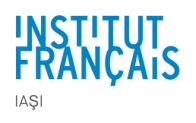 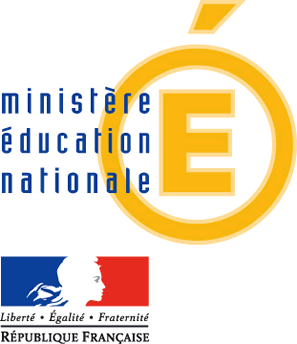 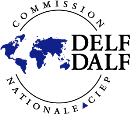 DELF / DALF Session 4 – 5 JUIN 2016                      Fiche d'inscription / Fişă de înscriere(se completeaza pe calculator, cu majuscule)			Inscrieri pina pe 27 mai 2016Mlle/ D-ra ; M / D-nulNom / Nume_____________________________________________________________________________________________Prénom(s)/Prenume :______________________________________________________________________________________Date de naissance /Data naşterii : ______/______/________/Ville de naissance/Localitatenaşterii :______________________Pays/Tara__________________________ Nationalité / Naţionalitate : roumaine / română ;	autre / alta : Langue maternelle/ Limba materna : __________________________________________________	Téléphone/telefon :  __________________________Email :______________________________________IMPORTANT!!Pentru candidatii din alte localitati, înscrierea efectiva se face numai dupa trimiterea in ACELASI MAIL a fisei de inscriere si a copiei dupa dovada platii pe adresa equipe.iasi@institutfrancais.ro!Ultima zi de inscriere la examen este27 mai 2016!Taxa de inscriere la examen un este rambursabila. In cazuri speciale (prezentarea unui certificat medical la cel mult o saptamana de la sesiunea de examene), taxa de examen va fi transferata pentru o sesiune ulterioara.Renseignements sur le candidat / Informaţii despre candidat
Aceste informatii vor figura pe diplomele dvs. Va rugam sa verificati, in ziua examenului, daca ele sunt corecte si sa semnalati orice eroare.Conform hotărârii Consiliului de Administraţie al CIEP – Sèvres (Franţa), din 1 ianuarie 2014, orice cerere de reeditare a unei diplome DELF sau DALF va fi facturată cu 35 lei. Pentru a evita astfel de situaţii, vă recomandăm să ridicaţi atestatele de reuşită în termen de 30 de zile de la publicarea oficială a rezultatelor pentru a semnala eventualele eroriOù apprenez-vous (ou avez-vous appris) le français ? / Unde învăţaţi (aţi învăţat) limba franceză ?Ecole / Lycée, précisez laquelle / lequel / Scoala/ Liceu, precizaţi care:Institut Français de Iasi / Institutul Francez din IasiCours privés / Cursuri particulare